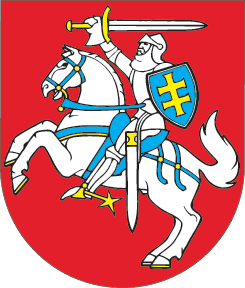 LIETUVOS RESPUBLIKOSADMINISTRACINIŲ NUSIŽENGIMŲ KODEKSO 379 IR 381 STRAIPSNIŲ PAKEITIMOĮSTATYMAS2020 m. lapkričio 10 d. Nr. XIII-3425Vilnius1 straipsnis. 379 straipsnio pakeitimasPakeisti 379 straipsnio 1 dalį ir ją išdėstyti taip:„1. Geležinkelių riedmenų valdymas neturint teisės jų valdyti, perdavimas valdyti geležinkelių riedmenis neturinčiam teisės jų valdyti asmeniuiužtraukia baudą nuo trijų šimtų iki aštuonių šimtų penkiasdešimt eurų.“2 straipsnis. 381 straipsnio pakeitimasPakeisti 381 straipsnį ir jį išdėstyti taip:„381 straipsnis. Geležinkelių infrastruktūros reikalavimų nesilaikymasTechniškai netvarkingos geležinkelių infrastruktūros naudojimas arba geležinkelių infrastruktūros naudojimas neatlikus jos techninės priežiūrosužtraukia baudą nuo šešiasdešimt iki vieno šimto keturiasdešimt eurų.“3 straipsnis. Įstatymo įsigaliojimasŠis įstatymas įsigalioja 2021 m. sausio 1 d. Skelbiu šį Lietuvos Respublikos Seimo priimtą įstatymą.Respublikos Prezidentas	Gitanas Nausėda